Лучшие уроки дают экзамены.(Славомир Врублевский)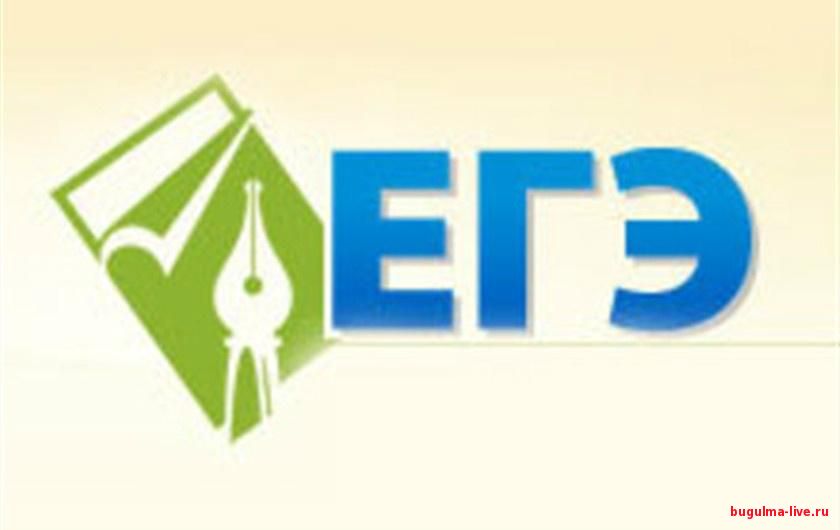 повышение качества подготовки  к  ЕГЭ выпускников 11-х классов1. Реализация компетенции образовательного учреждения в части подготовки обучающихся к ЕГЭ.2. Создание условий для повышения эффективности подготовки выпускников к ЕГЭ.3. Развитие и совершенствование школьной системы оценки качества образования через выстраивание системы диагностики учебных достижений обучающихся старшей школы, модернизацию системы промежуточной аттестации обучающихся.4. Обеспечение повышения квалификации учителей-предметников в части подготовки обучающихся 11-х классов к ЕГЭ..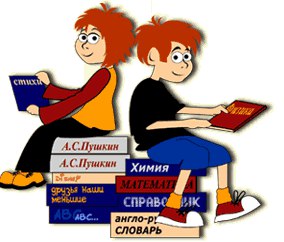 Пояснительная запискаРезультаты государственной (итоговой) аттестации в форме ЕГЭ во многом зависят от предварительной подготовки к этому ответственному периоду.Можно выделить следующие составляющие готовности учащихся к сдаче экзаменов в форме ЕГЭ:информационная готовность (знания о правилах поведения на экзамене, правилах поведения на экзамене, правилах заполнения бланков и т. д.);предметная готовность (качество подготовки по определенному предмету, умение выполнять задания КИМов);психологическая готовность (внутренняя настроенность на определенное направление, ориентированность на целесообразные действия, актуализация и использование возможностей личности для успешных действий в ситуации сдачи экзамена). 1-й этап – организационныйОрганизация подготовки к проведению государственной (итоговой) аттестации начинать с анализа результатов за прошлый учебный год.На  заседаниях школьных педагогических советов, МО учителей-предметников рассмотреть следующие вопросы: рассмотрение и утверждение планов подготовки к ЕГЭ по предметам, проведение диагностических срезов и др.2-й этап – информационныйв своей деятельности по подготовке и проведению государственной (итоговой) аттестации в форме ЕГЭ администрация школы и педагогический коллектив руководствуются нормативно-распорядительными документами федерального, регионального, муниципального, школьного уровней. Данные документы систематизируются и оформляются папкой.Содержание  информационной работы с педагогами:на административных совещаниях изучаются документы различных уровней по организации и проведению ЕГЭ ;на заседаниях МО учителей-предметников анализируются инструктивно-методические письма по итогам ЕГЭ прошлого года и учитываются рекомендации по подготовке к экзаменам в текущем годупроводятся педагогические советы по вопросам подготовки к ЕГЭучителя направляются на семинары по подготовке к итоговой аттестацииСодержание информационной работы с родителями учащихсяПри организации работы с родителями учащихся приоритетным направлением  является обеспечение их информацией о процедуре проведения ЕГЭ. С этой целью организуются родительские собрания, оформляются информационные стенды по подготовке и проведению государственной  (итоговой) аттестации, на школьном сайте размещается раздел по подготовке к экзаменам.Содержание информационной работы с  учащимися1.Инструктажи учащихся:правила проведения экзаменаправила заполнения бланков2.Расписание работы кабинета информатики и библиотеки (часы свободного доступа к ресурсам Интернета)3.Оформление информационного стенда для учащихся3-й этап – практическийДанный этап включает в себя работу учителей-предметников по подготовке учащихся к ЕГЭ:знакомство учащихся с процедурой проведения аттестации;знакомство учащихся со структурой содержания КИМов;работа по КИМаминдивидуализация процесса обучения (дифференциация)обучение учащихся заполнению бланковразвитие навыков контроля и самоконтроля4-й этап – психологическая подготовка к ЕГЭСодержание занятий и бесед ориентировано на рассмотрение следующих вопросов:как подготовиться к экзаменамповедение на экзаменеспособы снятия нервно-психического напряжениякак противостоять стрессуРабота проводится как со всем классом, так и индивидуально.5-й этап – аналитическийДанный этап посвящен анализу итогов ЕГЭ:средний балл по русскому языку и математике в сравнительной характеристике по школе, району, краюмониторинг успеваемости и качества обученности выпускников  11 класса в сравнительной характеристике за три года.Предполагаемые результатыпсихологическая и информационная готовность выпускников к сдаче государственной (итоговой) аттестации в форме ЕГЭ увеличение количества выпускников, успешно сдавших государственную (итоговую) аттестацию в форме ЕГЭ повышение качества образования и воспитания школьников в целом; повышение социального престижа школы.ПЛАН-ГРАФИКработы по  повышению качества подготовки  к  ЕГЭ выпускников 11-х классовна 2018– 2019 учебный годМероприятияСрокОтветственныеКорректировка плана1. Анализ результатов государственной (итоговой) аттестации учащихся 11 класса в 2017-2018 учебном годуавгустЗам. по УВРПланирование работы по подготовке и проведению государственной (итоговой) аттестации выпускников  11 классасентябрьАдминистрация ОУ, руководители МО, Учителя-предметникиФормирование базы данных о выпускниках 11 классовОктябрьЗам. по УВР Классный руководительСоздание пакета нормативно-правовых документов, обеспечивающих проведение государственной (итоговой) аттестации выпускников 11 классов в новой формеВ течение учебного годаДиректор школы, зам. по УВРОзнакомление учителей, учащихся, родителей с нормативно-правовой документацией о проведении государственной аттестации выпускников 11 классовНоябрьфевральДиректор школы, зам. по УВР, Классный руководительКонтроль знаний, умений и навыков выпускников (согласно плану внутришкольного контроля). Внутренняя дифференциация в обучении, систематизации и повторении учебного материалаВ течение учебного годаДиректор школы, зам. по УВРОформление учителями – предметниками уголков с наглядными  (съемными) материалами, дидактическими и информационными, по предметам учебного плана в рамках подготовки к итоговой аттестации выпускников 11 классовВ течение учебного годаУчителя-предметникиЗам. по УВРСобеседование с учащимися 11 классов об экзаменах по выбору итоговой аттестации, о выборе путей продолжения образованияОктябрь-февральКлассный руководительПланирование и осуществление учителями – предметниками системы повторения учебного материала по предметам в соответствии с содержательными линиями тренировочных тестов и контрольно-измерительными материалами (КИМ)В течение учебного годаУчителя-предметникиПроведение пробных (тренировочных) работ по предметамВ течение учебного годаЗам. по УВР Учителя-предметникиСоставление расписания консультаций  для  подготовки к экзаменам.сентябрьЗам. по УВР Учителя-предметникиОрганизация семинаров, консультаций для выпускников и педагогов к ЕГЭВ течение учебного годаЗам. по УВР Учителя-предметникиОрганизация дополнительных занятий, консультаций  по подготовке к ЕГЭ и ГИА (по потребности)В течение учебного годаУчителя-предметникиОзнакомление учащихся и их родителей с расписанием экзаменовмайЗам. по УВР Классный руководительПроверка классных журналов 11классов по выполнению программыВ течение учебного годаЗам. по УВРПроведение регулярных мониторингов знаний учащихся и корректировка планов дальнейшей работы с учетом их результатовВ течение учебного годаУчителя-предметникиРабота с материалами образовательного портала для подготовки к экзаменам «РЕШУ ЕГЭ»В течение учебного годаУчителя-предметникиПроведение заседаний  методических объединений по теме «Повышение эффективности подготовки учащихся к ЕГЭ», «Новые технологии в подготовке учащихся к ЕГЭ»СентябрьДекабрьМартРуководители предметных МОУчастие учителей-предметников в РМО, вебинарах по предметам  по решению задач повышенной сложности.В течение учебного годаРуководители предметных МО